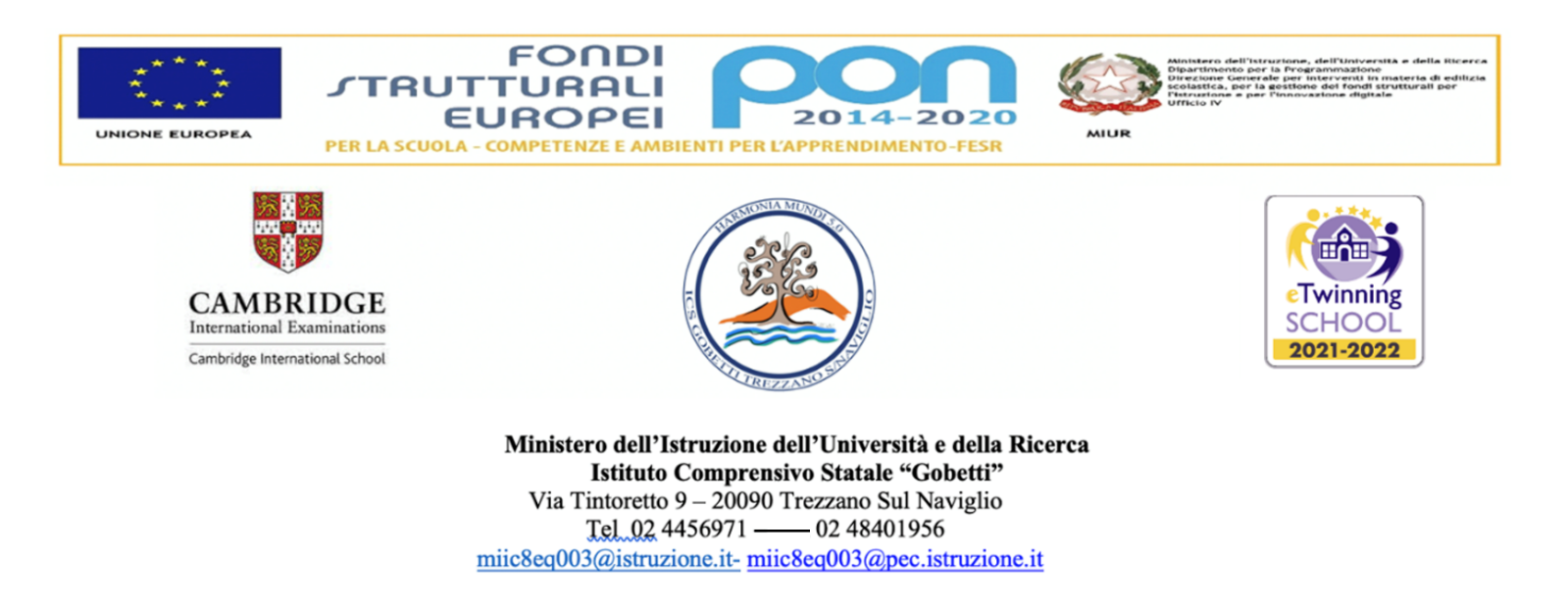 										Trezzano, 16/12/2021										A tutti i genitori interessati	OGGETTO: Sospensione OPEN DAYSi comunica a tutti i genitori interessati che gli Open Day in presenza programmati per sabato 18 dicembre vengono sospesi a causa dell’aggravarsi della situazione epidemiologica. Nel mese di gennaio sarà data comunicazione in merito alla riprogrammazione degli open day.Si ringrazia dell’attenzione prestata	La Dirigente Scolastica                                                                                                    Prof.ssa Paola Maria La Monica                                                                                                         Firma autografa omessa ai sensi dell’art. 3 del D. Lgs. n. 39/1993